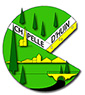 SAMEDI 5 JUINFETE DE LA SAINT CLAUDE Messe à 18h30 à La Chapelle du SouillotSUIVIE D’UN APERITIF OFFERT PAR LA MUNICIPALITE 